Мастер – класс по изготовлению «Пуделя» в технике вязание крючком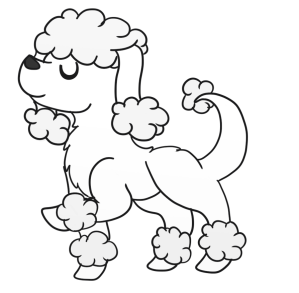 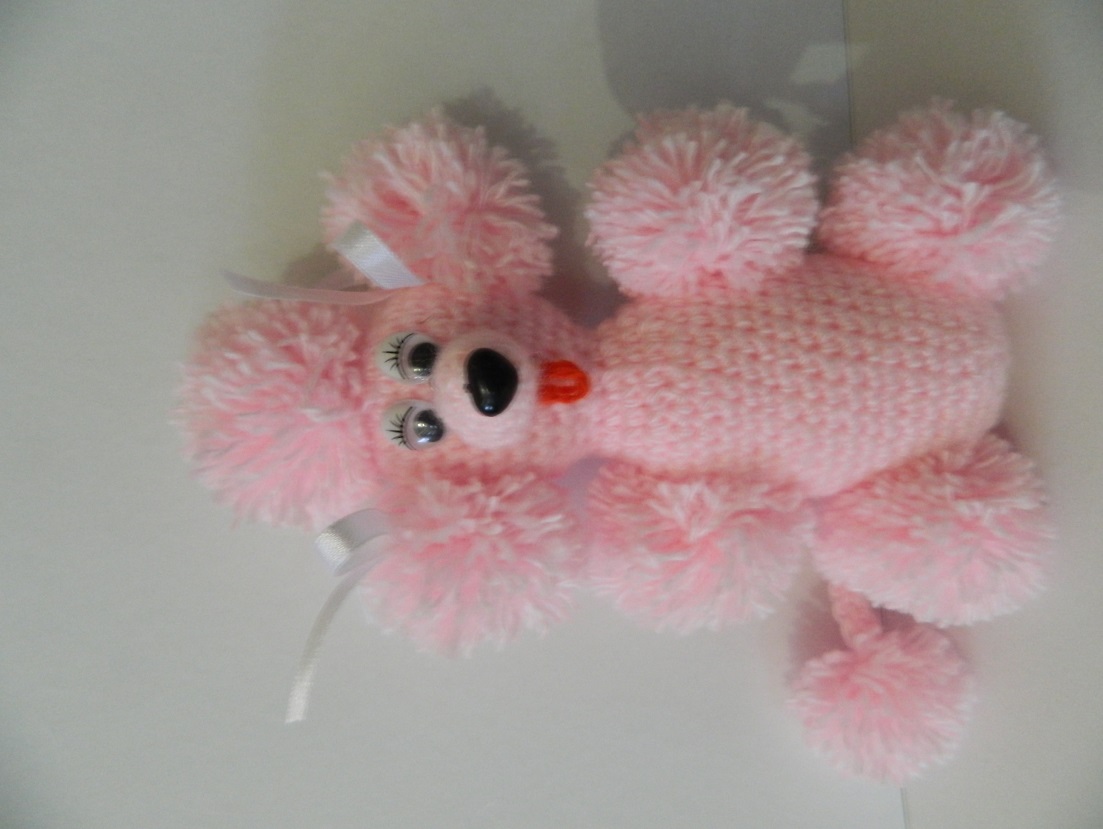 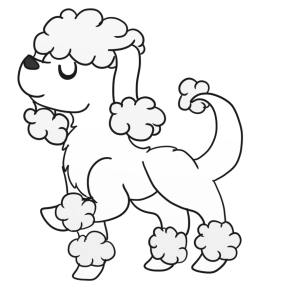 Дорогие мои ученицы - рукодельницы предлагаю вам мастер – класс по изготовлению «Пуделя» в технике вязание крючкомВязанные игрушки-позитивный и добрый подарок для детей и взрослых! Народная мудрость гласит «Готовь сани летом» - сейчас самое удачное время научиться новому, отточить мастерство, и потихонечку в течение дистанционного периода обучения сделать игрушки себе, а также подарки своим родным и близким. Создадим игрушки, которые станут талисманами ваших семей, или будут передаваться малышам.Для вас я разработала пошаговое описание и фотографии работы. В работе используется  спиральный способ вязания, которым мы с вами пользуемся на каждом занятии. При этом способе каждая, даже самая мелкая деталь, вяжется отдельно. Затем все уже готовые детали соединяются друг с другом с помощью иглы. Размер готовой игрушки высота: 19 см, ширина 13 см.По всем вопросам звоните и пишите мне в Ватсап 89184714047и электронную почту kondrycko.irina@yandex.ru Подготовьте инструменты и материалывозьмите с собой хорошее настроениеи мы приступаем:Условные обозначения:Сокращённая запись 4,6,12 – необходимо связать 4 воздушные петли, соединить в колечко. В середину колечка связать 6 столбиков без накида,  следующий ряд вязать по 2 столбика без накида в каждую петлю предыдущего ряда, получиться 12 столбиков;Сокращённая запись ст.б.н., - означает столбик без накида;Сокращённая запись 1 ряд 1,2,3 = 18, означает, что весь ряд необходимо связать 1 ст.б.н., а следующую петлю вязать 2 столбика, получиться 18 ст.б.н.;1 ряд по одной, означает, что необходимо вязать все столбики в ряду;1 ряд сокращение петель - 4,5 вместе, означает, что необходимо связать 3 ст.б.н, а 4 и 5 столбик связать вместе.Технологическая последовательность работыЦель: приобрести навыки и усвоить методику вязания игрушки.Основные детали игрушки вяжут в одну нить, по спирали под обе стороны петли столбика без накида. Для удобства вязания отмечайте первую петлю нитью другого цвета. Игрушка связана пряжей розового цвета, вы можете выбрать цвет по желанию.Лёгких вам петелек!Одаривайте своих друзей и знакомых изделиями личного труда.№п\пИнструменты и материалыКоличество1.Пряжа (полушерстянная) розового цвета2 мотка2.Крючок1 шт.3.Игла1 шт.4.Материал для набивки (холлфайбер)1 упаковка5.Тесьма40 см6.Клей «Титан»1 шт.7.Полубусины или глазки2 шт.8.Ножницы1 шт.9.Готовый носик или кусочек кожи, картона1шт.№Последовательность выполнения работыГрафическое изображение работы1.Голова, тело:Розовой пряжей: (4,6,12) – необходимо связать 4 воздушные петли, соединить в колечко. В середину колечка связать 6 столбиков без накида,  следующий ряд вязать по 2 столбика без накида в каждую петлю предыдущего ряда, получиться 12 столбиковПрибавление петель:1 ряд -1,2,3 = 181 ряд -1,2,3,4 = 241 ряд -1,2,3,4,5 = 301 ряд -1,2,3,4, 5,6 = 367 рядов по однойДалее сокращение петель:1 ряд – 4,5 вместе = 241 ряд – 3,4 вместе = 181 ряд – 2,3 вместе =12 Шея1 ряд по одной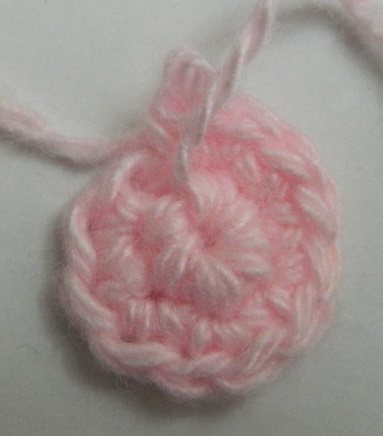 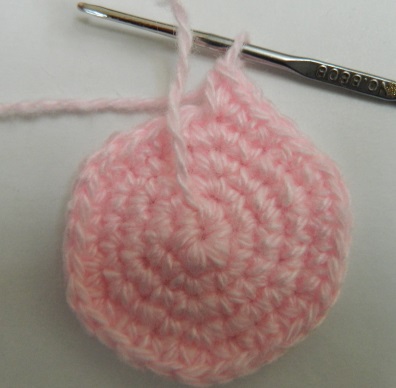 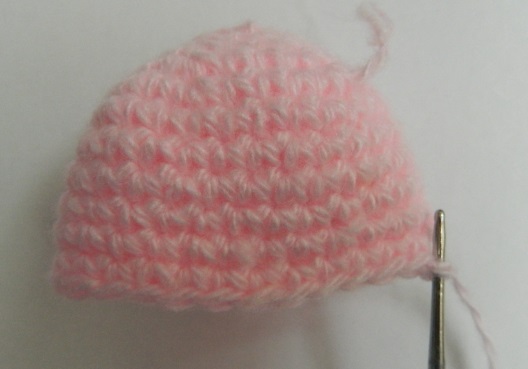 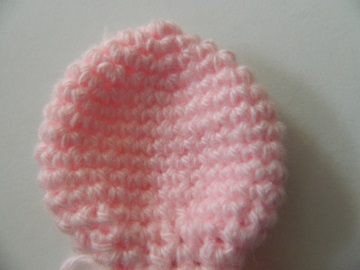 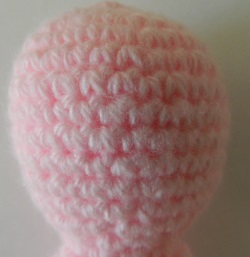 Туловище: продолжаем вязатьПрибавление петель:1 ряд по одной1 ряд – 1,2 ( или по 2 столбика в одну петлю) = 241 ряд -1,2,3,4,5 = 3016 рядов по одной1 ряд – 4,5 вместе = 24, набить холлофайбером1 ряд – 3,4 вместе = 181 ряд – 2,3 вместе =12 Далее по 2 вместе, нить отрезать закрепитьГолова-туловище – готово!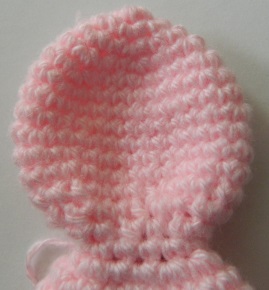 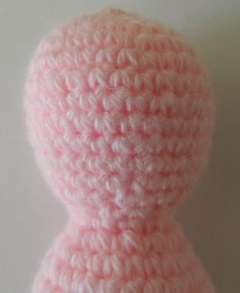 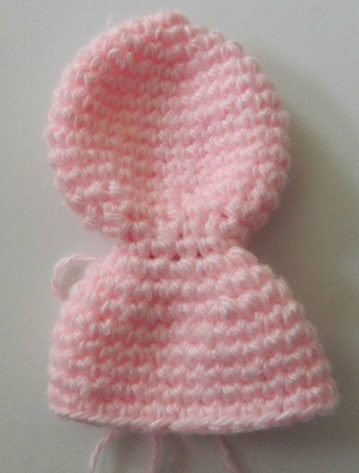 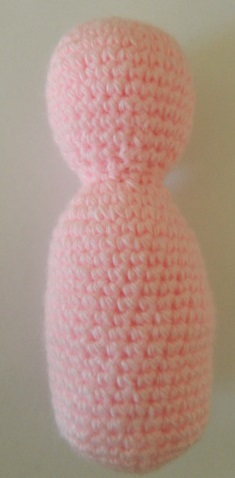 Носик-мордочка:4,81 ряд -1,2,3 = 181 ряд по одной1 ряд -1,2,3,4 = 241 ряд по одной, нить отрезать закрепить.Носик набить холлофайбером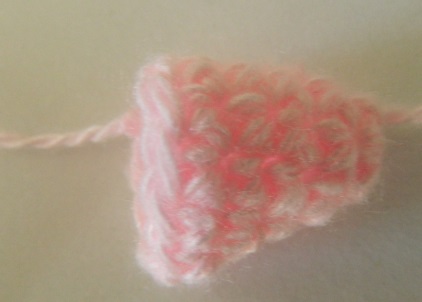 Помпоны: необходимо сделать:больших помпонов – 7 шт.;маленький помпон – 1 шт.Подсказка как сделать помпон? Смотрим по ссылке:https://yandex.ru/video/preview/?filmId=11306252283522579307&text=ютуб+видео+изготовление+помпона&path=wizard&parent-reqid=158698138Необходимо сделать 7 больших помпонов (3 на голове: чубчик и ушки; 4 – это лапки) и 1 маленький помпон – это на хвостик.Для начала сделать шаблон круга из картона – 2 деталиДалее из пряжи сделать длину нить 1метр 10см и так 6 сложений нити – это на 1 помпон.Сложить 2 детали шаблона вместе и намотать нить по кругу отверстия шаблона, после разрезать ножницами по краю намотки нити. Между шаблоном проложить нить и связать помпон, чтоб нити не рассыпались. С помощью ножниц придать помпону красивую форму- стрижку;Для хвостика нужно сделать 1 маленький помпон, всё так, только из пряжи сделать длину нить 1метр 10см и так 3 сложения нити. Сложить 2 детали шаблона вместе и намотать нить по кругу отверстия шаблона, после разрезать ножницами по краю намотки нити. Между шаблоном проложить нить и связать помпон, чтоб нити не рассыпались. С помощью ножниц придать помпону красивую форму - стрижку.Шаблон: вырезаем 2 детали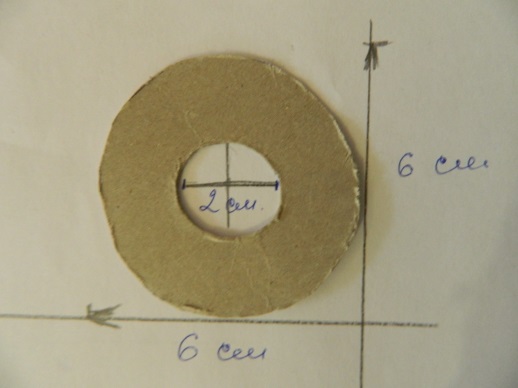 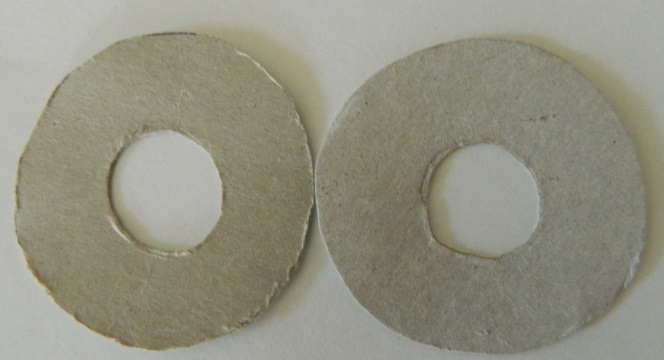 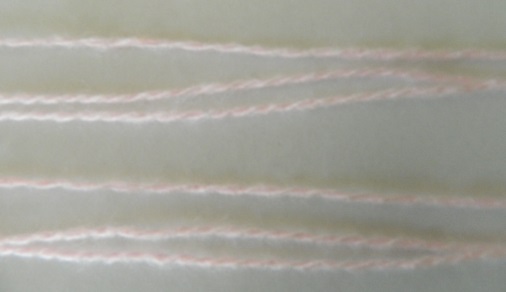 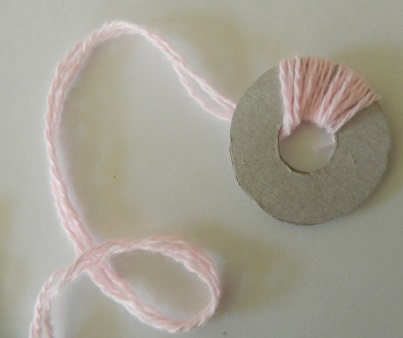 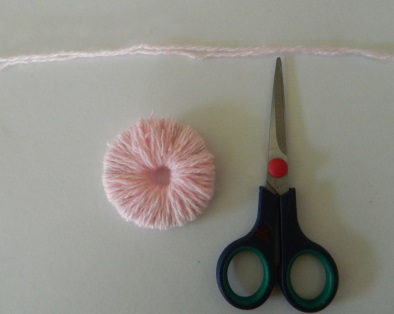 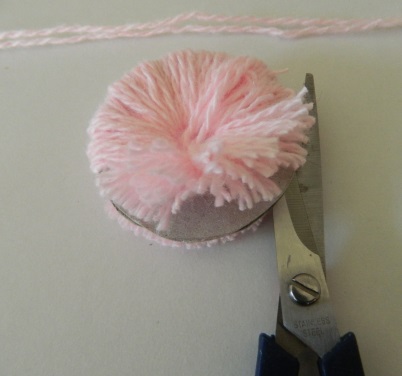 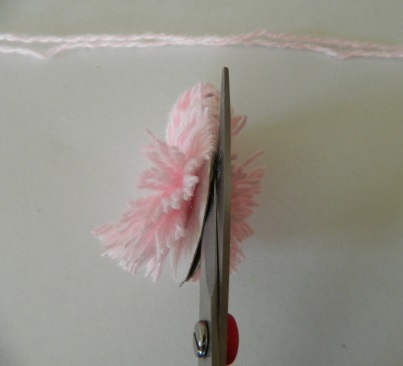 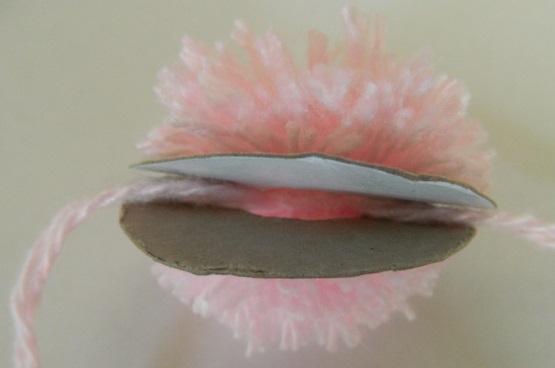 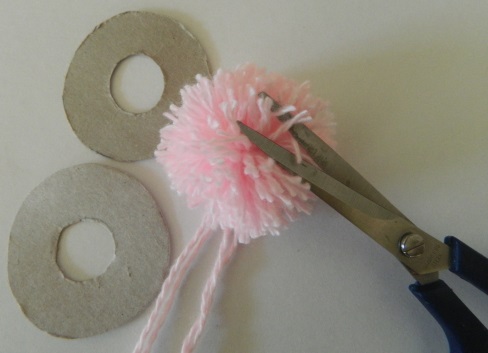 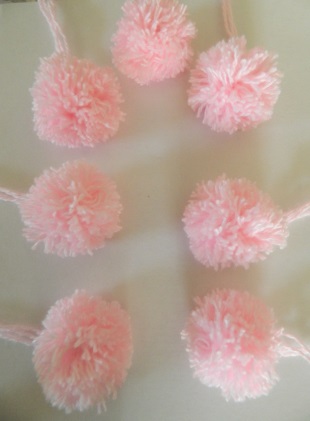 Хвостик:связать цепочку 20 воздушных петель и провязать  со 2-й петли от крючка один ряд столбиками без накида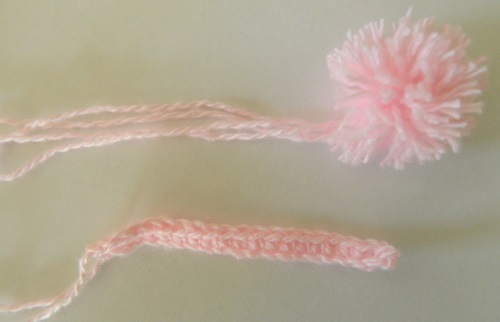 Оформление: Привязать помпоны  согласно фото 3 штуки на голове.4 помпона это лапки, так же привязываем.К хвостику привязать помпон, а готовый хвостик уже привязываем к телу.Пришить носик при помощи иглы.По желанию завязать бантики из атласной ленточки.Приклеить глазки, носик.Если нет готового носика, можно вырезать маленький кружек, их кусочка кожи, картона или вышить чёрной пряжей.Язычок красной пряжей необходимо связать 4 воздушные петли, соединить в колечко, привязать под мордочкой. Пудель готов!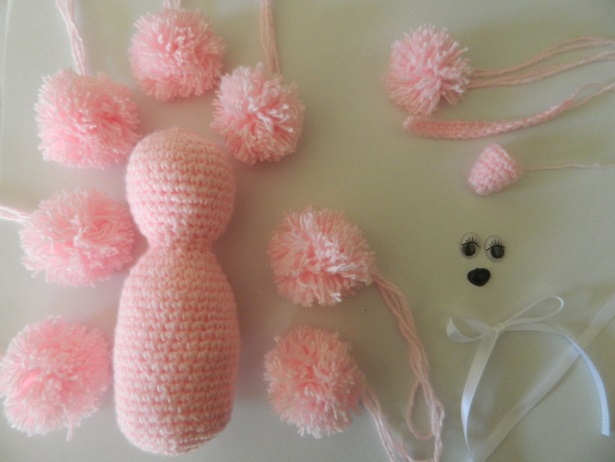  вид сбоку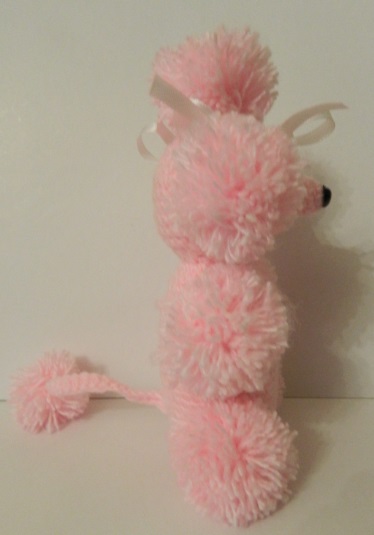  вид сзади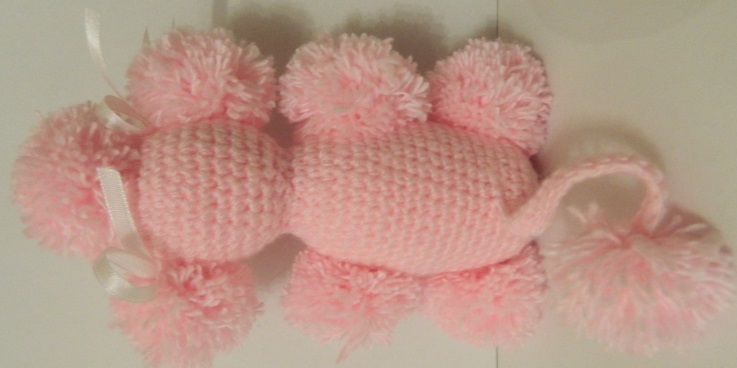 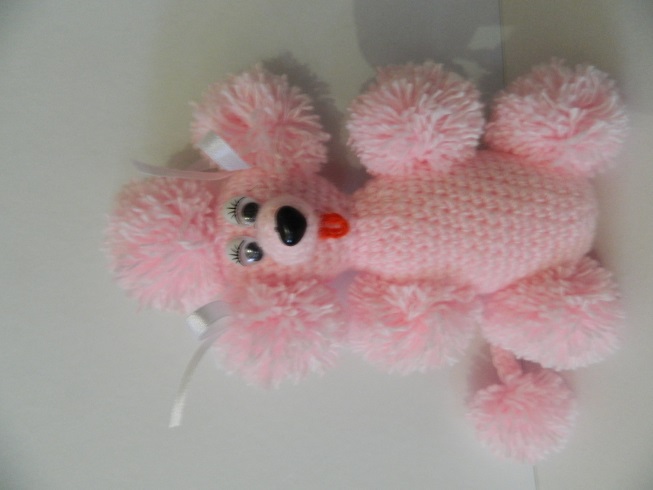 